INDICAÇÃO Nº 1427/2017Indica ao Poder Executivo Municipal a agilização de consulta com médico ortopedista para o paciente Sr. Amauri Aparecido Mella.Excelentíssimo Senhor Prefeito Municipal, Nos termos do Art. 108 do Regimento Interno desta Casa de Leis, dirijo-me a Vossa Excelência para indicar que, por intermédio do Setor competente, a agilização de consulta com médico ortopedista para o paciente Sr. Amauri Aparecido Mella.Justificativa:                     O paciente procurou por este vereador reivindicando a agilização de consulta com médico ortopedista, cujo encaminhamento encontra-se no Centro Médico de Especialidades. O paciente sente dores nos dois fêmures que estão desgastados e precisa do atendimento no menor tempo possível. Dados da paciente: Amauri Aparecido Mella, Rua Armando Salles de Oliveira, 91, Vila Alves, data de nascimento 14/09/1944, telefone (19) 3455-7286.                        Plenário “Dr. Tancredo Neves”, em 09 de fevereiro de 2017.José Antonio Ferreira“Dr. José”-vereador-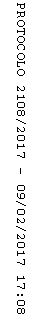 